15.11.2021                                                                       Учебная группа 3ТОПреподаватель: Кравцова Лариса ВасильевнаМДК 02.01. Организация движения на автомобильном транспортеОбязательная контрольная работа №2Время выполнения: 45 минут Начало – 9.00Окончание –  9.45 Задание: Ответить на вопросы в соответствии с вариантом (табл. 1). Обязательную контрольную работу оформить в соответствии с шаблоном (приложение 1) на листах А4 (шрифт Тimes New Roman, 14 пт) и прислать на электронный адрес kravcova200167@mail.ru в срок до 9.40 15.11.2021 г.Таблица 1 Ответы на вопросы задания разрешается давать в произвольном порядке, сохраняя нумерацию, данную в билете.Критерии оценки усвоения знаний и сформированности умений при проведении обязательной контрольной работыКаждое задание обязательной контрольной работы оценивается максимальным количеством баллов:1 задание – 1,66 балла;2 задание – 1,67 балла;3 задание – 1,67 балла.За ошибки и неточности при выполнении указанного задания оценка в баллах снижается. За неполные и частично ошибочные ответы снимается от 0,5 до 1,0 балла в каждом задании. За неаккуратность записей, значительное количество грамматических ошибок снимается от 0,1 до 0,3 баллов.Оценка «5 (отлично) ».Студент:- умеет комплексно решать поставленное задание;-полностью раскрывает содержание материала поставленного задания или проблемы;- четко представляет содержание и свободно владеет профессиональной терминологией.Допускаются две-три неточности в изложении материала, которые не приводят к ошибочным выводам. Оценка «4 (хорошо)».Студент:- умеет комплексно решать поставленное задание;-последовательно раскрывает основное содержание материала и в целом правильно выполняет задание;- точно использует термины, не допускает грубых ошибок в ответах.В ответах допускаются одна-две неточности в терминологии, несущественные выводы.Оценка «3 (удовлетворительно)».Студент:- содержание вопроса излагает частично, не всегда последовательно, с трудностями использует полученные знания;- ответ не полный, но суть вопроса в целом раскрыта.Оценка «2 (неудовлетворительно)».Студент:- не раскрывает основное содержание вопроса;- допускает грубые ошибки в конечных выводах;- слабо владеет специальной терминологией.Приложение 1Дата выполнения контрольной работы«____» ________ 2021 года ______________________________(личная подпись преподавателя)Обязательная контрольная работа №2по МДК.02.01. Организация движения на автомобильном транспортестудента(ки) 3 курса ГПОУ «ГАТТ» ГОУВПО «ДонНТУ»группы 3ТО_________________________Фамилия, имя, отчество в родительном падеже (кого?)Вариант №_____Общая оценка преподавателя ___________________Личная подпись преподавателя___________________Вариант № ___Вопросы:1.2.3.Ответы: 1.2.3.№ п/пФ.И.О. студентаВариант1231Аверкина Е. А.Вариант 12Аксёнов А. В.Вариант 23Андруконис Р. ОВариант 34Белимова Б. АВариант 45Бондаренко Е. СВариант 56Владимирова А. Д.Вариант 67Дерюга Р. М.Вариант 78Кравцова Е. АВариант 89Лепинский Р. АВариант 910Литовченко Н. АВариант 1011Никитенко Н. ЮВариант 112Опарин С. А.Вариант 213Попов Д. НВариант 314Рытиков М. В.Вариант 415Стёпин Р. С.Вариант 516Тадеуш-Левин И.АВариант 617Тищенко О. ОВариант 718Трубчанина Е. А.Вариант 819Чепиль О. ВВариант 920Юраш А. АВариант 10Обязательная контрольная работа №2МДК 02.01 Организация движения на автомобильном транспортеВариант 1Вариант 11. Основные проблемы в области организации безопасности движения.1. Основные проблемы в области организации безопасности движения.2. Психофизиологические основы деятельности водителя.2. Психофизиологические основы деятельности водителя.3. Качественный анализ ДТП.3. Качественный анализ ДТП.Преподаватель                  Л.В. Кравцова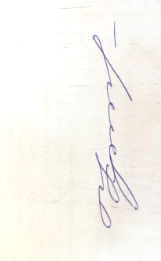 Преподаватель                  Л.В. КравцоваОбязательная контрольная работа №2МДК 02.01 Организация движения на автомобильном транспортеВариант 2Вариант 21. Классификация ДТП по тяжести1. Классификация ДТП по тяжести2. Цели и задачи функционирования системы «Водитель - автомобиль - дорога – среда».2. Цели и задачи функционирования системы «Водитель - автомобиль - дорога – среда».3. Обязанности водителя при ДТП3. Обязанности водителя при ДТППреподаватель       Л.В. КравцоваПреподаватель       Л.В. КравцоваОбязательная контрольная работа №2МДК 02.01 Организация движения на автомобильном транспортеВариант 3Вариант 31. Основные группы причин и факторов, вызывающих ДТП.1. Основные группы причин и факторов, вызывающих ДТП.2. Топографический анализ ДТП.2. Топографический анализ ДТП.3. Административная ответственность водителя.3. Административная ответственность водителя.Преподаватель                     Л.В. Кравцова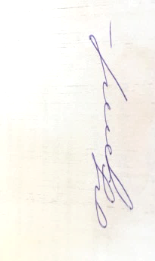 Преподаватель                     Л.В. КравцоваОбязательная контрольная работа №2МДК 02.01 Организация движения  на автомобильном транспортеВариант 4Вариант 41. Основные задачи организации движения.1. Основные задачи организации движения.2. Ситуационный анализ ДТП.2. Ситуационный анализ ДТП.3. Уголовная ответственность водителя.3. Уголовная ответственность водителя.Преподаватель                          Л.В. Кравцова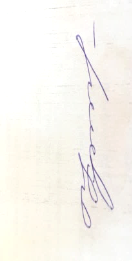 Преподаватель                          Л.В. КравцоваОбязательная контрольная работа №2МДК 02.01 Организация движения на автомобильном транспортеВариант 5Вариант 51. Безопасность и экологичность дорожно-транспортного процесса.1. Безопасность и экологичность дорожно-транспортного процесса.2. Динамический габарит автомобиля. Расчет дистанции безопасности.2. Динамический габарит автомобиля. Расчет дистанции безопасности.3. Гражданская ответственность водителя.3. Гражданская ответственность водителя.Преподаватель             Л.В. Кравцова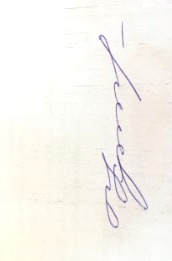 Преподаватель             Л.В. КравцоваОбязательная контрольная работа №2МДК 02.01 Организация движения на автомобильном транспортеВариант 6Вариант 61. Сформулировать основные черты характера водителя (надежные, опасные), влияющие на надежность управления автомобилем.1. Сформулировать основные черты характера водителя (надежные, опасные), влияющие на надежность управления автомобилем.2. Расчет тормозного пути автомобиля.2. Расчет тормозного пути автомобиля.3. Количественный анализ ДТП.3. Количественный анализ ДТП.Преподаватель                  Л.В. Кравцова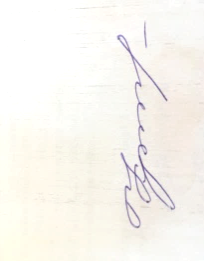 Преподаватель                     Л.В. КравцоваПреподаватель                  Л.В. КравцоваПреподаватель                     Л.В. КравцоваСумма набранных балловОценкаДо 2,42 (неудовлетворительно)2,5 до 3,43 (удовлетворительно)3,5 до 4,44 (хорошо)4,5 до 5,05 (отлично)